附件3：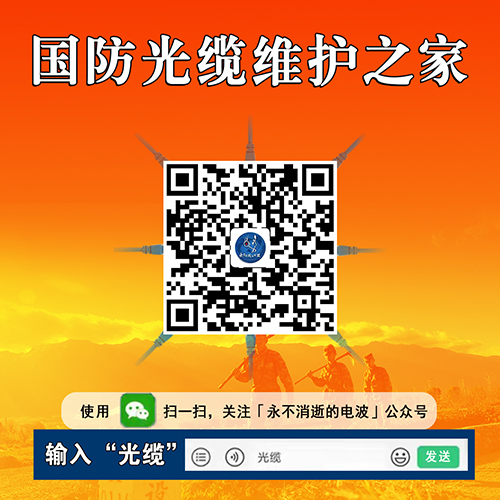 “国防光缆维护之家”微信小程序使用微信“扫一扫”功能，扫描并关注永不消逝的电波公众号，在对话框中输入“光缆”进入“国防光缆维护之家”微信小程序。